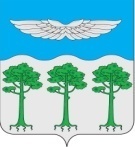 Администрация Борского сельсоветаТУРУХАНСКОГО РАЙОНАКРАСНОЯРСКОГО КРАЯ П О С Т А Н О В Л Е Н И ЕО внесении изменений и дополнений в постановление администрации Борского сельсовета Туруханского района Красноярского края от 14.01.2020 г. № 4-п «Об утверждении Порядка предоставления и возврата субсидии на возмещение части затрат по перевозке пассажиров автомобильным транспортом по регулярным автобусным маршрутам на территории Борского сельсовета, Положения и состава комиссии по предоставлению субсидии на возмещение части затрат по перевозке пассажиров автомобильным транспортом по регулярным автобусным маршрутам на территории Борского сельсовета, а также норматива субсидирования 1 километра пробега транспортного средства с пассажирами при осуществлении пассажирских перевозок автомобильным транспортом по регулярным автобусным маршрутам на территории Борского сельсовета в 2020 году.».Руководствуясь ст. ст. 17, 20, 33     Устав Борского сельсоветаПОСТАНОВЛЯЮ:Внести в постановление администрации Борского сельсовета Туруханского района Красноярского края от 14.01.2020 г. № 4-п «Об утверждении Порядка предоставления и возврата субсидии на возмещение части затрат по перевозке пассажиров автомобильным транспортом по регулярным автобусным маршрутам на территории Борского сельсовета, Положения и состава комиссии по предоставлению субсидии на возмещение части затрат по перевозке пассажиров автомобильным транспортом по регулярным автобусным маршрутам на территории Борского сельсовета, а также норматива субсидирования 1 километра пробега транспортного средства с пассажирами при осуществлении пассажирских перевозок автомобильным транспортом по регулярным автобусным маршрутам на территории Борского сельсовета в 2020 году.» следующие изменения и дополнения:- Приложение № 1 к соглашению о предоставлении в 2020 году субсидии на возмещение части затрат по перевозке пассажиров автомобильным транспортом по регулярным автобусным маршрутам на территории Борского сельсовета изложить в редакции согласно приложения;- Приложение № 5 к Порядку предоставления и возврата в 2020 году субсидии на возмещение части затрат по перевозке пассажиров автомобильным транспортом по регулярным автобусным маршрутам на территории Борского сельсовета изложить в редакции согласно приложения;- Приложение № 6 к Порядку предоставления и возврата в 2020 году субсидии на возмещение части затрат по перевозке пассажиров автомобильным транспортом по регулярным автобусным маршрутам на территории Борского сельсовета изложить в редакции согласно приложения.Опубликовать настоящее постановление в информационном бюллетене «Борский вестник» и разместить на официальном сайте муниципального образования Борский сельсовет в сети Интернет.Контроль за исполнением настоящего постановления возлагаю на себя.Постановление вступает в силу в день, следующий за днем его официального опубликования.Приложение № 1 к соглашению о предоставлении в 2020 году субсидии на возмещение части затрат по перевозке пассажиров автомобильным транспортом по регулярным автобусным маршрутам на территории Борского сельсоветаПрограмма пассажирских перевозок автомобильным транспортом по регулярным автобусным маршрутам на территории п. Бор в 2020 годуПриложение № 5 к Порядку предоставления и возврата в 2020 году субсидии на возмещение части затрат по перевозке пассажиров автомобильным транспортом по регулярным автобусным маршрутам на территории Борского сельсоветаПрограмма пассажирских перевозок автомобильным транспортом по регулярным автобусным маршрутам на территории п. Бор в 2020 годуПриложение № 6 к Порядку предоставления и возврата в 2020 году субсидии на возмещение части затрат по перевозке пассажиров автомобильным транспортом по регулярным автобусным маршрутам на территории Борского сельсоветаРасчет размера субсидий на возмещение части затрат по перевозке пассажиров автомобильным транспортом по регулярным автобусным маршрутам на территории Борского сельсовета в 2020 году24.08.2020 г.              п. Бор            № 90 – пГлава Борского сельсовета  В. Г. Соколов№№МаршрутПротяженность маршрута, кмКоличество остановочных пунктов, ед.Количество рейсов, ед.Пробег с пассажирами,  км.1Средняя школа- Спортзал Средняя школа- Спортзал 13Средняя школа, Котельная№1, Сельсовет, ДДТ Островок, Больница, Котельная №2, Заповедник, Воинская часть, Бывшая контора рыбкоопа, Почта, Аэропорт, Ул. Солнечная, Спортзал, Ул. Солнечная, Аэропорт, Почта, Бывшая контора рыбкоопа, Воинская часть, Заповедник, Котельная №2, Больница, ДДТ Островок, Сельсовет, Начальная школа, Ул.Кирова 108, Промбаза, Средняя школа217328250№№МаршрутПротяженность маршрута, кмКоличество остановочных пунктов, ед.Количество рейсов, ед.Пробег с пассажирами,  км.1Средняя школа- Спортзал Средняя школа- Спортзал 13Средняя школа, Котельная№1, Сельсовет, ДДТ Островок, Больница, Котельная №2, Заповедник, Воинская часть, Бывшая контора рыбкоопа, Почта, Аэропорт, Ул. Солнечная, Спортзал, Ул. Солнечная, Аэропорт, Почта, Бывшая контора рыбкоопа, Воинская часть, Заповедник, Котельная №2, Больница, ДДТ Островок, Сельсовет, Начальная школа, Ул.Кирова 108, Промбаза, Средняя школа217328250№№МаршрутПротяженность маршрута, кмКоличество рейсов, ед.Пробег с пассажирами, км.Норматив субсидирования 1 километра пробега транспортного средства с пассажирами, руб.Размер субсидий, руб.1Средняя школа- Спортзал (2 рейса в неделю)Средняя школа- Спортзал (2 рейса в неделю)132 17328250123,843 498 423,00Общая сумма субсидии:  Общая сумма субсидии:  132 17328250123,843 498 423,00